MARCH MADNESSTry to eat a fruit or vegetable that starts with every letter of the alphabet and then write what it was on the dotted lines. When finished, have a parent or guardian write their signature at the bottom. When you turn it in there will be one name from each grade drawn and those lucky people will get a prize. Forms are due April 1st.   A         B     C    D     E     F     G   H         --------      -------          -------          ------           -------         -------          ------             I      J    K      L     M     N    O     P         ------        ------           -------      ------          --------         -------        ------    ------  Q      R       S     T     U    V     W   Y    -------        --------           -------         ------          ------         -------      ------     ------                   Z          -------Did  you lIke the fruits and vegetables that you tried  rate yes or no.                                              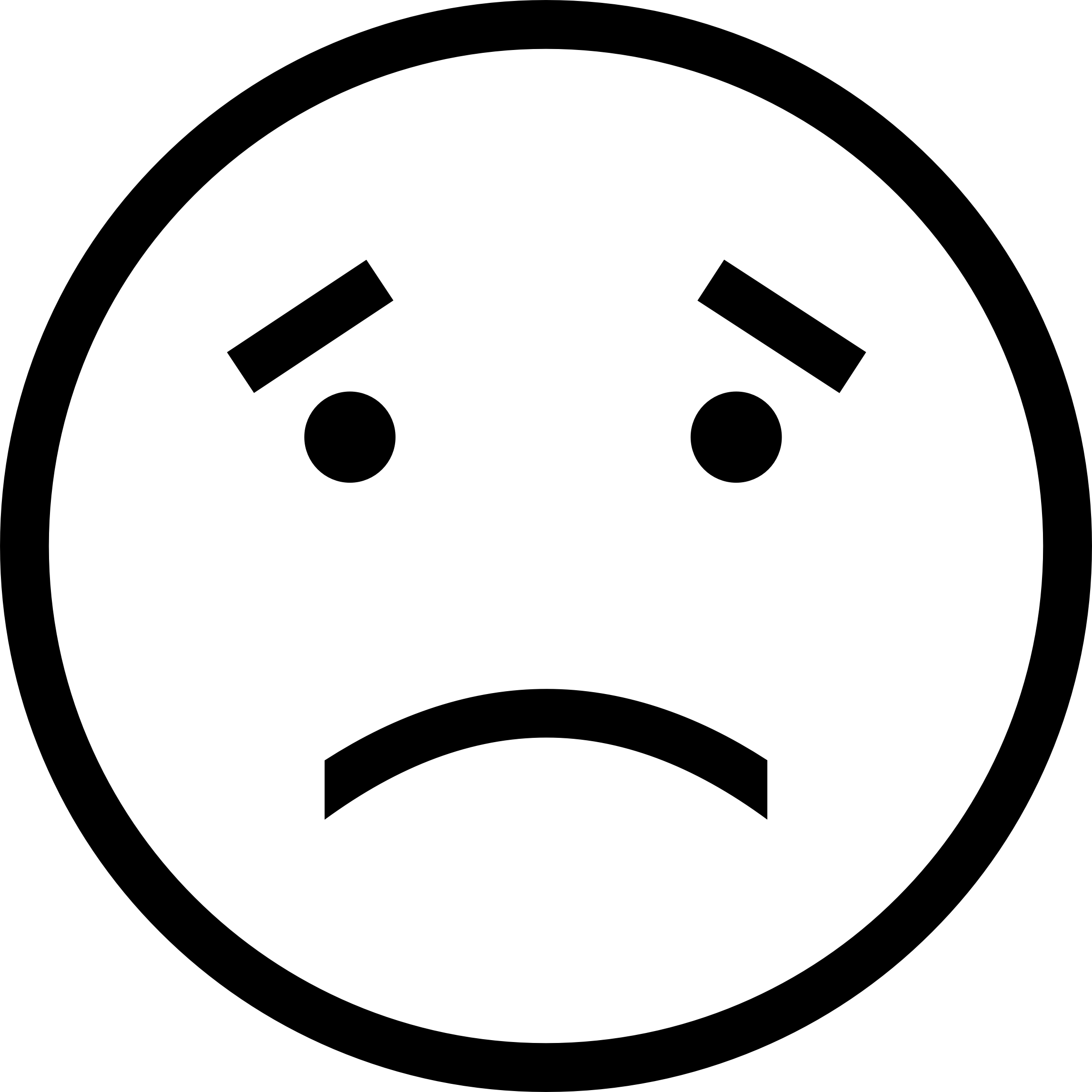 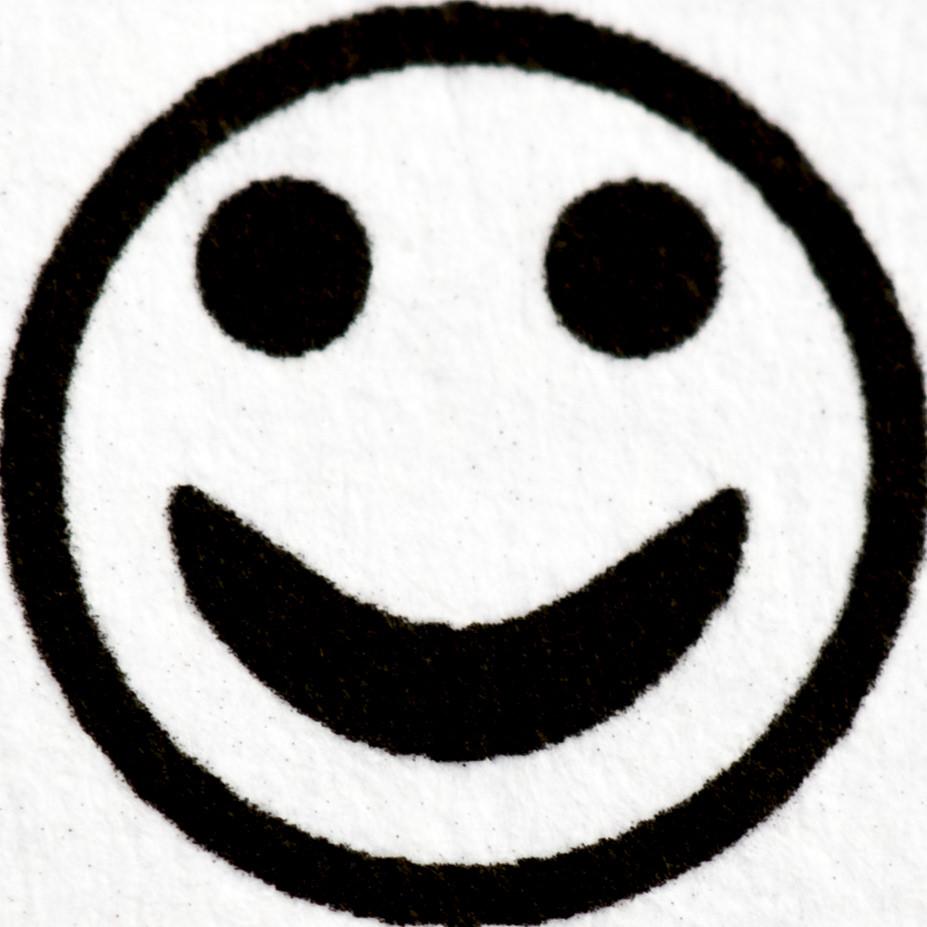   Parent/guardian signature when completed                           